ZARZĄDZENIE Nr 53.2022
WÓJTA GMINY SADKIz dnia 6 lipca 2022 r.w sprawie zatwierdzenia konkursu na dyrektora
Przedszkola Gminy Sadki „Dobre Ludki” w Sadkach, przy ulicy Kościelnej 7Na podstawie art.30 ust. 1 ustawy z dnia 8 marca 1990r. o samorządzie gminnym (Dz. U. z 2022 r. poz. 559, 583.) § 8 ust. 2 rozporządzenia Ministra Edukacji Narodowej z dnia 11 sierpnia 2017 r. w sprawie regulaminu konkursu na stanowisko dyrektora publicznego przedszkola, publicznej szkoły podstawowej, publicznej szkoły ponadpodstawowej lub publicznej placówki oraz trybu pracy komisji konkursowej (Dz. U. z 2021 r. poz. 1428) zarządzam, co następuje:§ 1. Zatwierdzam konkurs na dyrektora Przedszkola Gminy Sadki „Dobre Ludki” w Sadkach, ogłoszony i przeprowadzony na podstawie Zarządzenia Nr 30.2022 Wójta Gminy Sadki z dnia 4 kwietnia 2022 r., w wyniku którego wyłonionym kandydatem na stanowisko dyrektora została Pani Dorota Wiśniewska.§ 2. Zarządzenie wchodzi w życie z dniem podjęcia.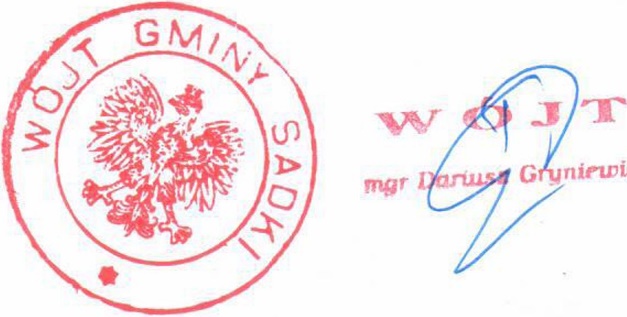 